Finanční úřad pro Moravskoslezský kraj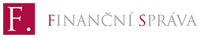 Územní pracoviště ve Frýdku-MístkuStejně jako v minulých letech nabízí Finanční úřad pro Moravskoslezský kraj, Územní pracoviště ve Frýdku-Místku (dále jen „ÚzP“) občanům možnost podání přiznání k daním z příjmů přímo v obci jejich pobytu. Zaměstnanci ÚzP budou zajišťovat sběr těchto přiznání a budou připraveni poskytnout drobné rady, konzultace a informace potřebné pro jejich správné vyplnění. Současně si dovolujeme upozornit, že v žádném případě nebude možno zaplatit daň zaměstnanci ÚzP na místě v hotovosti. Formuláře přiznání k daním z příjmů jsou k dispozici i na obecním úřadě.V souladu s výše uvedeným bude tato akce zajištěna na Obecním úřadě Morávka dne 16. března 2020 v době od 12:00 do 17:00 hod.Úřední hodiny ÚzP ve Frýdku-Místku na konci měsíce března 2020Poslední den lhůty pro podání přiznání k daním z příjmů připadá v roce 2020 na středu 1. dubna. Tento den a ve dnech předcházejících tomuto datu bude provoz ÚzP zajištěn následovně:v týdnu od 23. března do 27. března denně od 8:00 do 17:00 hod.;ve dnech 30. března a 31. března od 8:00 do 17:00 hod.;dne 1. dubna od 8:00 do 18:00 hod.Úřední hodiny pokladny ÚzP pro příjem plateb v hotovosti bude zajištěn v následujících hodinách:v týdnu od 23. března do 27. březnapondělí, středa	08:00-11:30 a 12:30-15:30 hod.úterý, čtvrtek, pátek	zavřenodne 30. března	08:00-11:30 a 12:30-15:30 hod.dne 1. dubna 	08:00-11:30 a 12:30-16:00 hod.Elektronická podání pro finanční správuDovolujeme si upozornit občany na ustanovení § 72 zákona č. 280/2009 Sb., daňový řád, ve znění pozdějších předpisů (dále jen „daňový řád“), kde je stanovena povinnost podat daňové přiznání elektronicky (ve formátu a struktuře zveřejněné správcem daně), mají-li daňové subjekty nebo jejich zástupci zpřístupněnu datovou schránku nebo zákonem uloženou povinnost mít účetní závěrku ověřenou auditorem. Seznam podání povinně podávaných elektronicky je uveden na stránkách Finanční správy ČR (http://financnisprava.cz/).